Descriptive StatisticsExercises for central tendency and dispersionOpen the Height and Weight Data.csv file in Jamovi.  Make sure that you edit the variable name, description, and data type properly.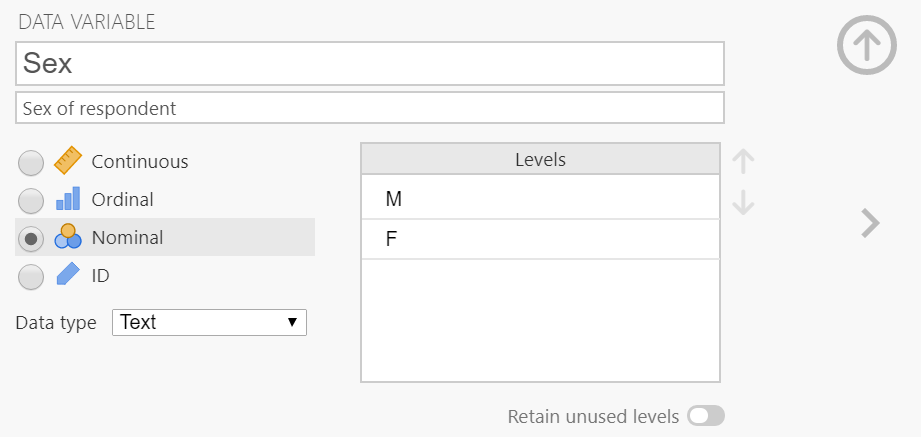 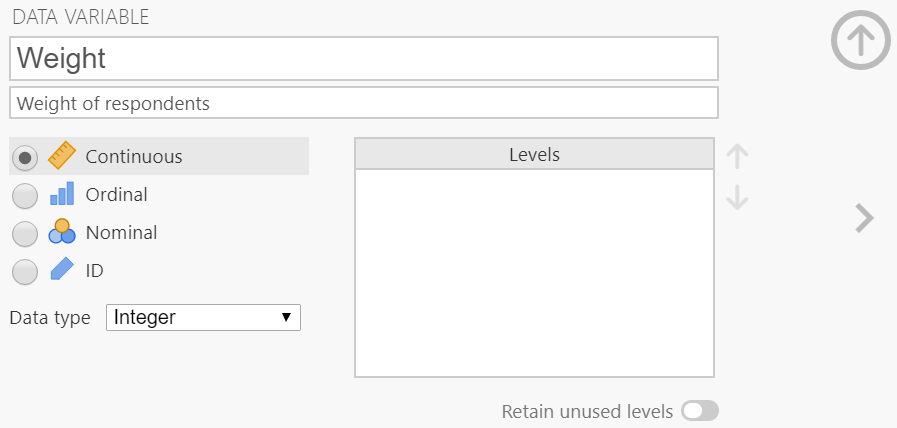 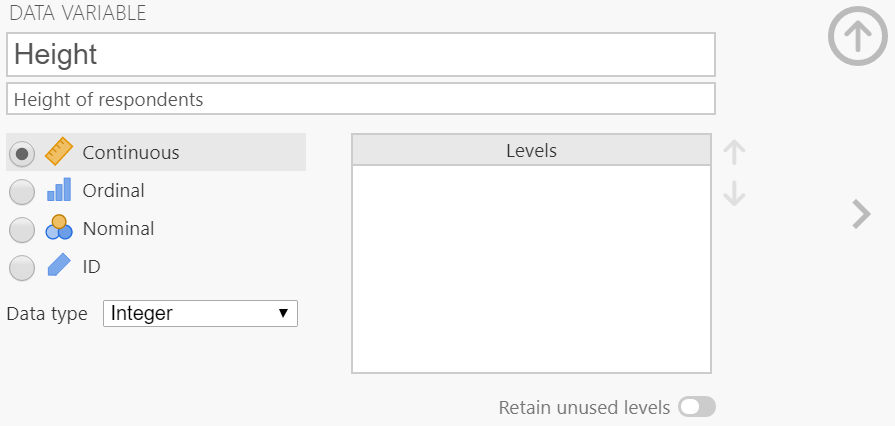 Calculate descriptive statistics (mean, median, mode, range, missing values) for two variables, height and weight.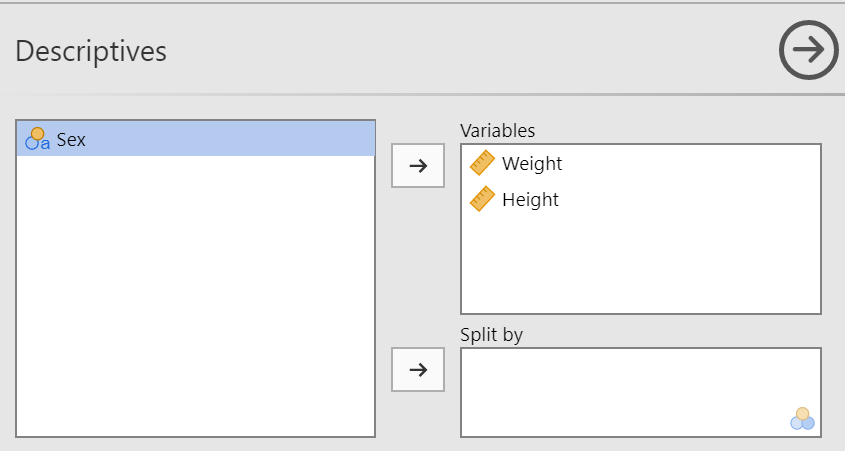 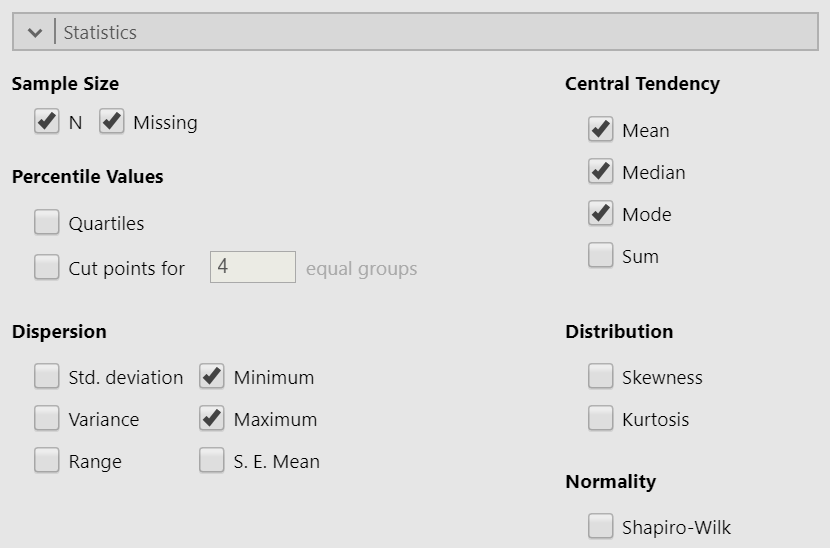 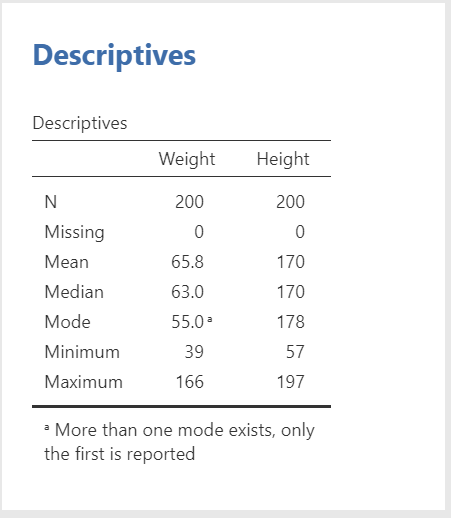 Split the data by 'Sex' and calculate the same descriptive statistics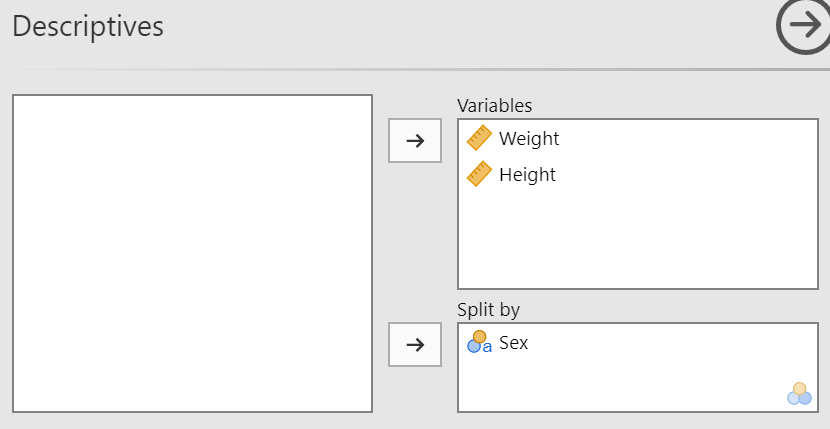 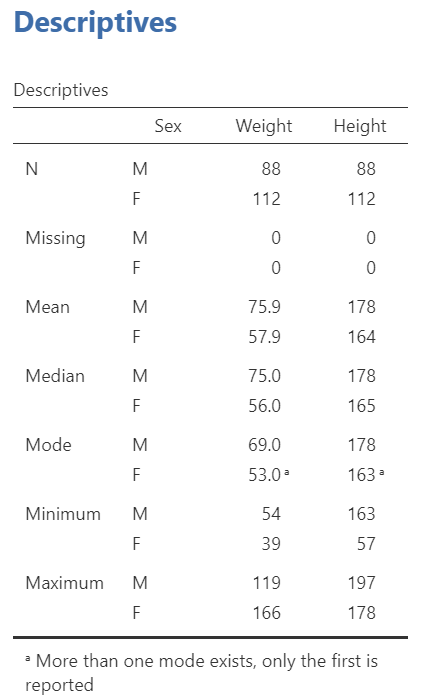 Produce a histogram for the height and weight variables and decide if the distribution shapes resemble that of the Gaussian distribution.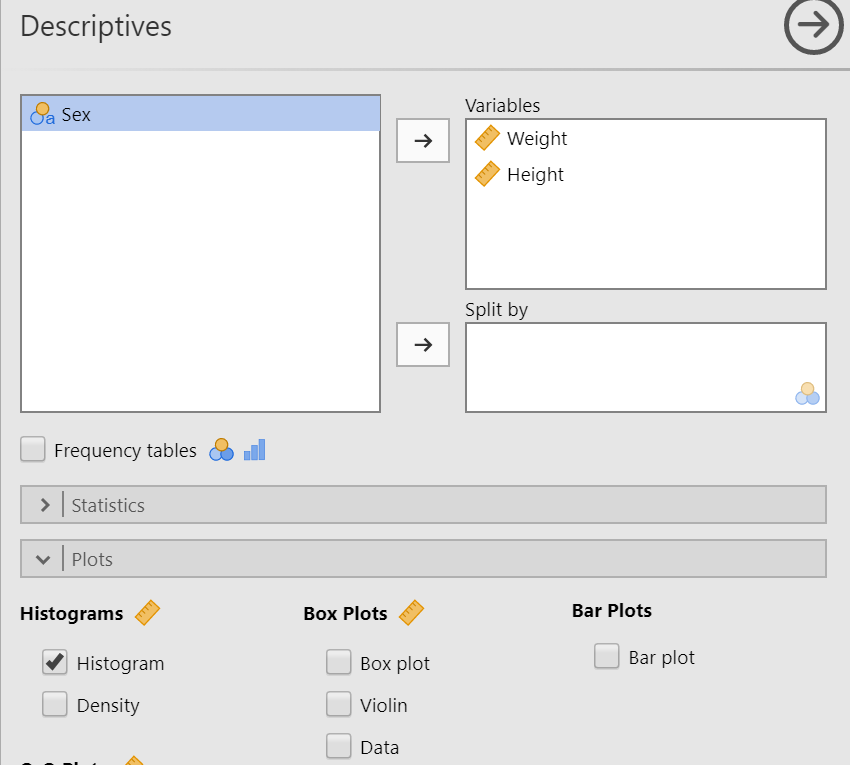 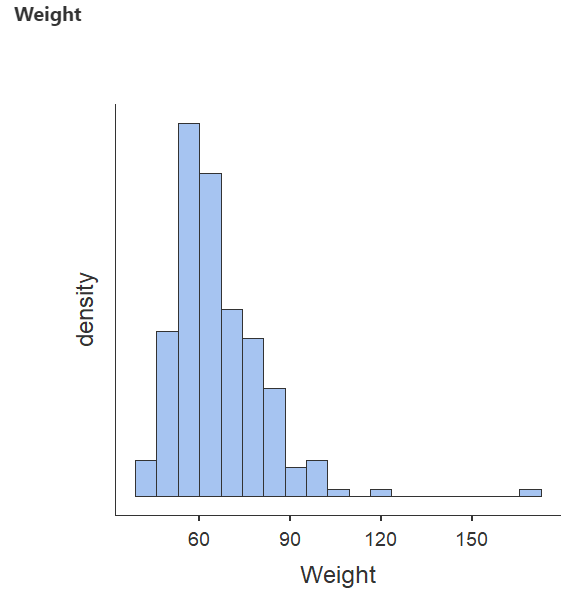 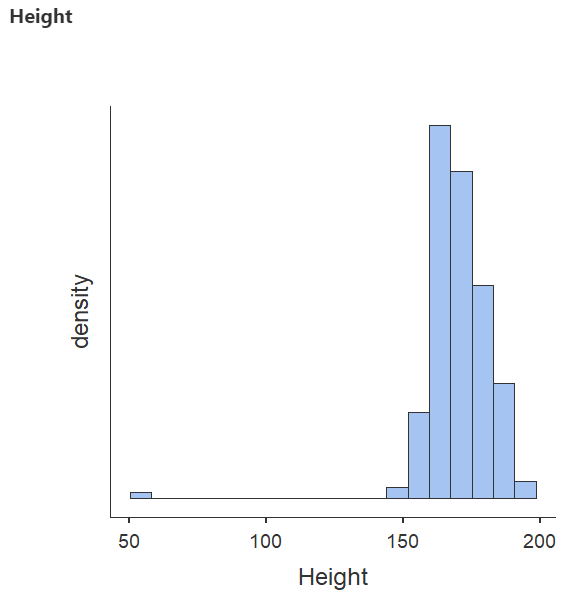 These do not resemble a Gaussian distribution.